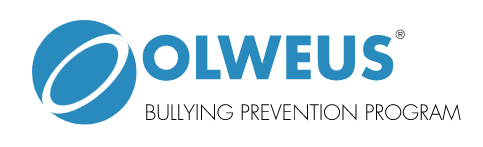 2023-24 Relaunch/Kickoff Virtual PresentationParents, please join us NEXT WEEK on Wednesday, August 30th at 6pm for a VIRTUAL Informational Session, hosted by SJXXIII, on how we utilize the OLWEUS Bullying Prevention Program here on campus. On Wednesday, August 30th at 6pm, please click on the following link . . . meet.google.com/hjb-ptkk-ctnSince 2006, St. John XXIII Catholic School Community has implemented the Olweus Bullying Prevention Program (OBPP), an evidence-based, nationally recognized prevention program.   From that time, our SJXXIII team has worked closely with Clemson University, which serves as the hub for OBPP training and consultation in North, Central, and South America.   The program’s goals are to reduce and prevent bullying problems among school children and to improve peer relations at school.  Click here to learn more:  www.clemson.edu/olweus Please know that we are always available to address any of your questions throughout the school year.  We look forward to seeing you at our OBPP informational session and, as always, are eager to partner with you to promote the safety and well being of our children.  For any questions about Olweus on our Saint John XXIII campus, please contact Mary Hepsen at mhepsen@saintjohnxxiii.org or calling the school office.